叮咚买菜2022春季校园招聘简章【成长最快的线上生鲜电商】关于叮咚叮咚买菜（股票代码:NYSE:DDL）创立于2017年，总部位于上海，是一家民生互联网企业，致力于通过产地直采、前置仓配货和最快29分钟配送到家的服务模式，以技术驱动产业链升级，为用户提供品质确定、时间确定、品类确定的生鲜消费体验。历经5年发展，服务范围已覆盖上海、北京、深圳、广州、杭州等37个城市，前置仓数量约1400个，让4000万用户吃的开心，吃的安心。先后获得了高榕、达晨、红星美凯龙、老虎基金、红杉、今日资本等国际一线机构的投资。2021年6月，叮咚买菜成功登陆纽交所。企业文化使命：让美好的食材像自来水一样，触手可得，普惠万众愿景：全球最大最值得信任的食材食品运营和销售商价值观：绝不把不好的菜卖给用户 | 同目标、共进退、打胜仗 | 以奋斗者为本--------------------------------------------------------------------------------------------------------------------------------【叮咚买菜校园招聘】关于“咚力生”项目咚力生项目定位：培养与叮咚共成长的中坚力量和专注热爱、无畏挑战的你一起，投身中国互联网生鲜行业，引领未来无限可能。“咚力生”项目特色全程高管带教持续高目标、高关注，助力关键跨越，传道授业解惑快速成长通道发展通道明确，专属轮岗路径，多重拔擢机会科学培养体系全面培训课程加持，覆盖专业力、领导力，提高职业素养更大挑战舞台敢梦想敢挑战，丰富的工作职责与任务，无限广阔业务发展机会全局行业认知对话上下游大牛，接触最新业务模式，起点即前沿叮咚买菜2022春季校园招聘火力全开，召唤所有优秀学子就位。咚力生将通过12个月的体系化培养深度磨砺，完成一次自我的全新蜕变。咚力生，你的职场故事将从这里开始。2022届咚力生项目期待你的加入。【在叮咚，你还将获得】全面且有竞争力的薪酬福利本科：年收入8-12W；硕士：年收入10-14W。公司为在职员工提供丰富的福利项目：生日、节日福利；商业保险；年度父母体检；员工高端体检；团队活动经费；持之以恒奖福利。管理专业双通道助力发展叮咚买菜特有的双通道发展，管理层&专家由你来定。独特的培训选拔体系，公平开放的人才发展平台，致力于培养具有深度视野、激情投入、勇敢无畏的本土创新人才，引领中国互联网+生鲜未来的无限可能。完善的在职培训体系叮咚大学为员工提供全流程的多样化培训：叮咚学堂、Day 1 Forever 新人训、Techtalk公开课、六西格玛精益管理训练营、湛蓝计划（miniMBA）等。---------------------------------------------------------------------------------------------------------------------------------【我们需要这样的你】招聘对象国内高校应届生毕业时间为：  2022年1月1日-2022年8月31日中国籍海外留学生毕业时间为：2021年9月1日-2022年8月31日招聘岗位----------------------------------------------------------------------------------------------------------------------【快来加入我们吧】PC端登录http://100me.zhiye.com手机端关注“叮咚买菜招聘”公众号，点击“校园招聘”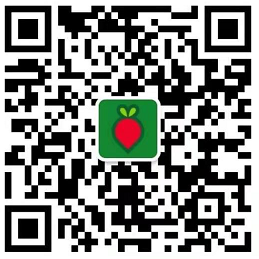 --------------------------------------------------------------------------------------------------------------------------------【校招流程】面试流程安排网申 > 宣讲会 > 面试 > Offer发放--------------------------------------------------------------------------------------------------------------------------------【其他问题】常见问题解答可通过“叮咚买菜招聘”公众号，或：校招热线：021-68981279（工作日9:00-18:00）校招答疑QQ群：429766687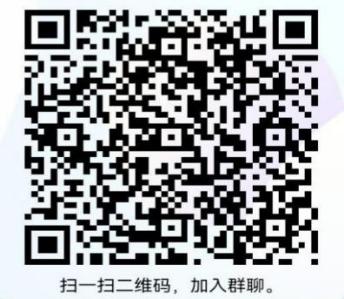 和叮咚人一起投身中国互联网生鲜行业引领味来无限可能热爱，无畏，坚持叮咚因味来而生，因有你而盛岗位类型岗位学历工作城市专业要求咚力生（管理方向）本科上海、杭州、宁波、绍兴、金华、温州、台州、苏州、无锡、南京、常州、芜湖、马鞍山、南通、镇江、扬州、广州、深圳、东莞、佛山、北京、天津、成都、重庆、厦门、泉州专业不限